ПЛАН ЗАСТРОЙКИпо компетенции «УПРАВЛЕНИЕ ПЕРСОНАЛОМ»Региональный этап чемпионата по профессиональному мастерству «Профессионалы» в 2024 г.2024 г.План застройки площадки для компетенции «Управление персоналом»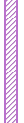 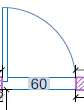 (размеры помещений)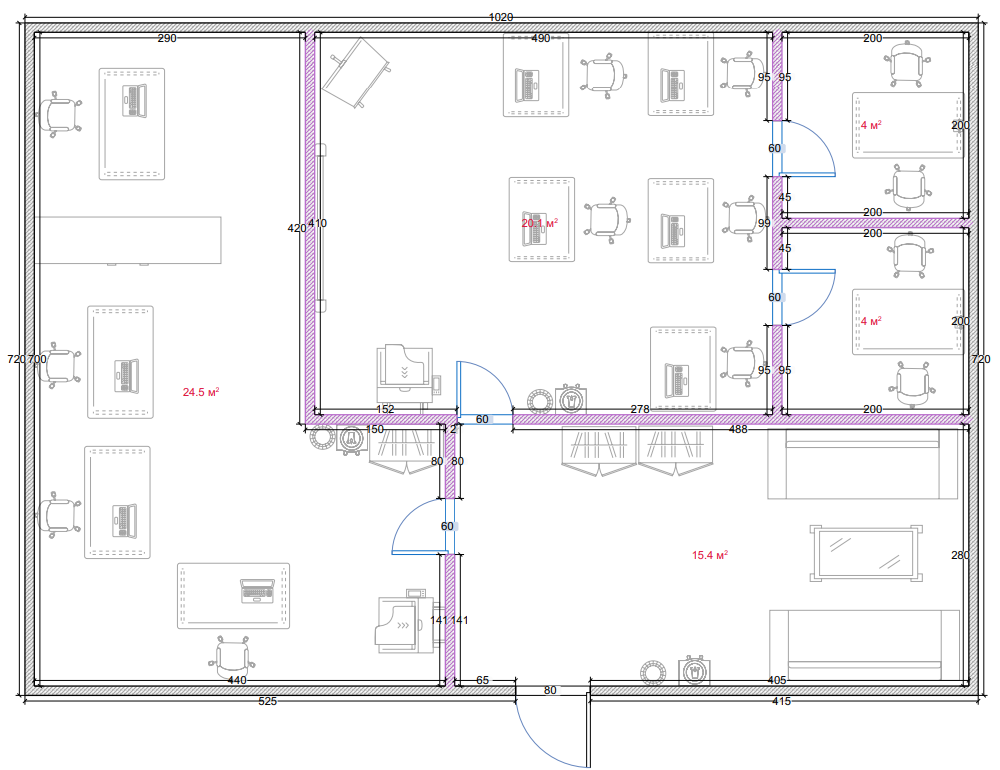 Условные обозначения: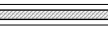 основные стены площадки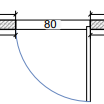 входная дверь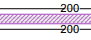 перегородки внутренних помещенийдвери внутренних помещений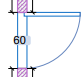 План застройки площадки для компетенции «Управление персоналом»(расстановка мебели)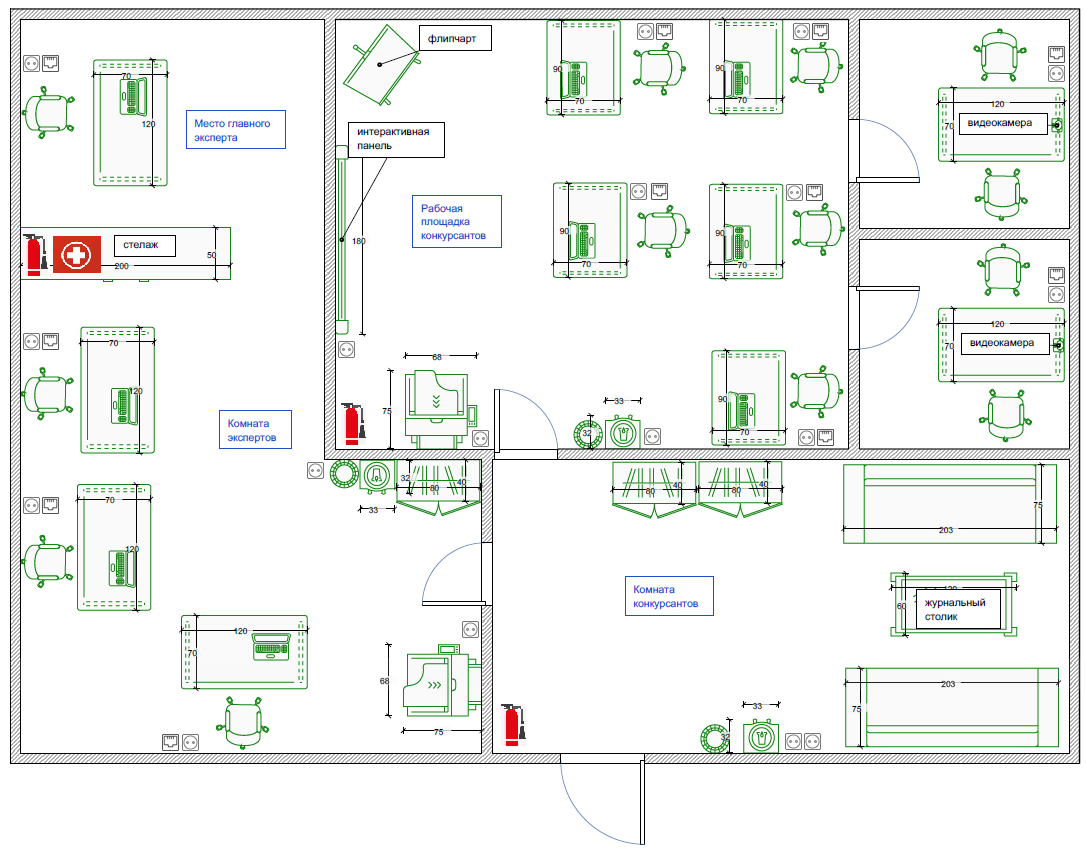 Условные обозначения: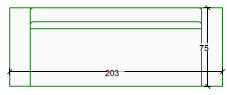                                       диван офисный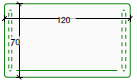                    стол двухместный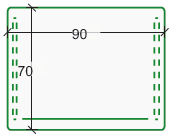 стол одноместный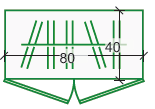 шкаф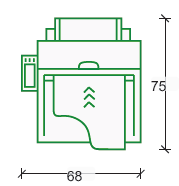 МФУ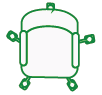 стул офисный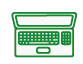 ноутбук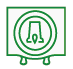 кулер для питьевой воды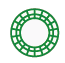 мусорная корзина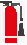 огнетушитель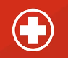 аптечка первой помощи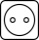 розетка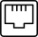 интернет-розетка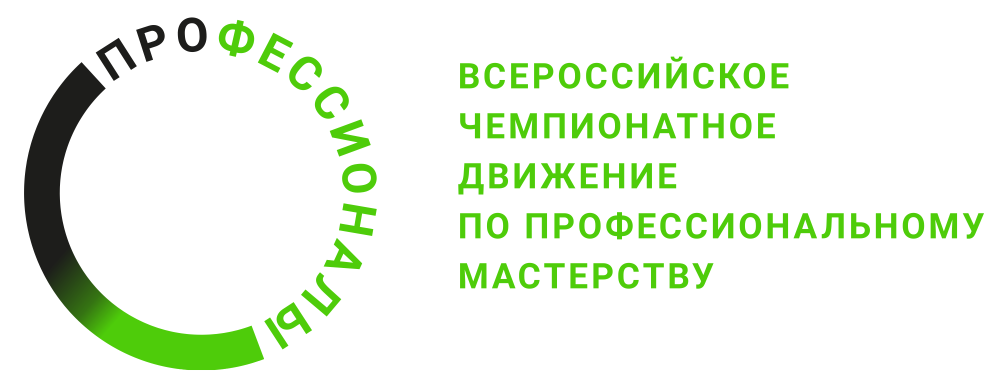 